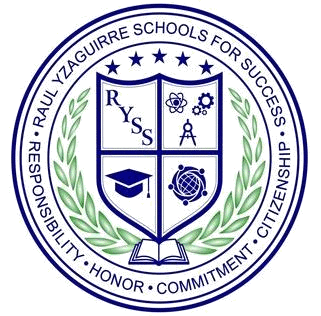 Statistics Course SyllabusCOURSE DESCRIPTION:   Welcome to Statistics! Statistics is an exciting course dealing with collecting, analyzing, and drawing conclusions from data. The course is broken into four main conceptual themes: 1. Sampling and Experimentation: Planning and conducting a study 2. Exploring Data: Describing patterns and departures from patterns 3. Anticipating Patterns: Exploring random phenomena using probability and simulation 4. Statistical Inference: Estimating population parameters and testing hypotheses We will discuss all of these themes throughout the course, sometimes individually and sometimes in combination. The course will build throughout the year until we are using all of the concepts together to discuss real world data. The course is broken into large units with each chapter in the text representing a smaller chunk of that unit.TEACHER		Mrs. Sanchez INFORMATION:	cynthia.sanchez@tejanocenter.org						  			Room 332CONFERENCE TIMES:  2:30 pm- 4:00 pm DailyPlease text @a8b8dh to 81010I regularly send out electronic updates reminding students of homework, quizzes and tests using the service "Remind." These updates send text messages to your phone without either of us knowing the other's number. Textbook:  The Practice of Statistics: Fourth Edition by Starnes, Yates and MooreTUTORIAL TIMES:  Students may sign up to attend tutorials during class.  Tutorials are held Monday – Friday 8 am- 8:30 am.REQUIRED SUPPLIES:Pens (blue or black ink)PencilsCollege ruled loose-leaf notebook paper (Not ripped from a spiral)Box of KleenexHand SanitizerReam of Copy paperLATE ASSIGNMENTS:  Work must be submitted in a timely manner. The purpose of assignments is to provide students with practice and feedback of the material learned in class. In order to provide timely feedback, and for work to be graded fairly, it must be submitted before corrected assignments are returned to other students.  Thus it is imperative that students complete the work and submit it on the due date.In accordance with district policy:  Assignments should be turned in on the day they are due.  Students are given 1 class day after the established due date to turn in late/missing.  Students will receive 70% of the original grade for assignments that are received up to 1 class day after the established due date. Students are expected to turn in work if they attend school at all on days that assignments are due.  The teacher may elect to provide an additional assignment to replace a zero which is earned for missing work.  However this is strictly at the teacher’s discretion.  MAKE-UP WORK:  Students are expected to make up work missed while they were absent in accordance with RYSS policy.   It is the student’s responsibility to obtain, from the teacher, any assignments missed during their absence from class.  If absent (excused with a pass) and need to make-up an exam or class assignment, it is the student’s responsibility to make up that work within the time provided according to district policy.  Students missing class for extra-curricular activities should arrange for making up work PRIOR to the anticipated absence.UNEXCUSED ABSENCES:  Makeup work is not permitted for students who have unexcused absences. If your absence is unexcused on the day a paper, text, project, assignment is due; you may be required to complete an alternative assignment.TARDINESS:  It is important that students arrive on time and are ready to begin class when the bell rings. Tardiness will not be tolerated.  The student who is excessively tardy will miss valuable instruction time. This loss of instructional time in this class could result in the student not receiving credit for the class.ACADEMIC DISHONESTY:  Academic dishonesty (including but not limited to plagiarism, cheating, etc.) is not acceptable. Cheating includes the copying of another student’s work – homework, class work, and/or test answers and claiming it to be one’s own work; talking during a test; accessing the internet during class/test without permission; and the use of any forbidden or electronic device such as study aids, cheat sheets, calculators, or cell phones without the express permission of the teacher.  Plagiarism is the use of another person’s original ideas or writing without giving credit to the true author, or using a previously written paper that was used to receive a grade in another class.  A student found to have engaged in academic dishonesty may receive a grade of “zero” for the assignment in question, as well as disciplinary penalties, according to the Student Code of Conduct.FOOD AND DRINK:  Food and drinks are not allowed in class unless the item is specifically related to a classroom activity or lesson.  Open food items will be confiscated and thrown away.  Exception:  Water and Gatorade type beverages in clear original containers with a cap will be allowed in the classroom.HALL PASSES:  No student will be allowed to leave the classroom without a pass.  Passes will not be issued to conduct personal business, meet with teachers, or retrieve items from lockers.  Students should use the bathroom during class changes.  CLASSROOM EXPECTATIONS/POLICIES:Come to class on time and preparedTurn in assignments on timeRespect others, yourself, and the classroom at all timesManners are a must and this applies to everyoneDo not speak while I am talking or while others are talking, it is terribly rudeIf you take something out, please put it back neatly where you found itStay Awake/Stay Attentive – This is NOT nap time.  Always be honest and do what is rightBYOD (bring your own device) items are only to be out when in use for class, otherwise put them away.Remain in your seat until I dismiss you - the bell does not dismiss the classPlease cut and sign below. ______________________________________________________________________________STATISTICS Course SyllabusParent/Guardian AcknowledgementI, ___________________________________(student’s name), have received the syllabus for Mrs. Sanchez’s STATISTICS class at RYSS STEM ECHS.I, _________________________________ (parent’s name) have received a copy of the syllabus for Mrs. Sanchez’s STATISTICS class at RYSS STEM ECHS, and I further understand that Mrs. Sanchez can be reached calling the school at (713) 640-3700, REMIND or via email at Cynthia.sanchez@tejanocenter.orgWe strongly urge students to attend tutorials anytime that their class average drops below a 75%.Parent’s Email Address:		_____________________________________Parent’s Phone Number: 		_____________________________________This is an agreement between student, parent and teacher to help the student be successful this school year.Student’s Signature: ____________________________________Parent’s Signature: _____________________________________Teacher’s Signature: ____________________________________